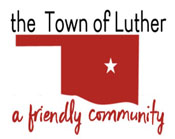 BOARD OF TRUSTEES FOR THE TOWN OF LUTHERL.P.W.A. MEETING AGENDA      MINUTESIn accordance with the Open Meeting Act, Title 25, Section 311 of the Oklahoma Statutes, the Town of Luther, County of Oklahoma, 108 S. Main Street, hereby calls a Regular L.P.W.A. Meeting of the Luther Board of Trustees, Tuesday, May 12th, 2020 at 7:00 p.m. at Town Hall, 108 S. Main St., Luther, OK 73054.   Call to order.Roll Call… All Present.Determination of a quorum… Yes.Approval of the Consent Agenda, Previous Meeting’s Minutes, 04/14/2020, Treasurer’s Report, Review of Claims including Payroll.Motion to approve as written: J. White… 2nd: B. Hall… Unanimous Yes vote.Trustee Comments.No Action.Trustee One (Terry Arps)Trustee Two (Brian Hall)Consideration, discussion and possible action to approve repairs for Dogwood lift station. (quote not available at this writing.)Motion to approve repairs, not to exceed $3,000.00: B. Hall… 2nd: T. Arps… Unanimous Yes vote.Consideration, discussion and possible action to accept transfer of $3000.00 from Town to LPWA for operating expenses. Motion to approve as written: B. Hall… 2nd: T. Arps… Unanimous Yes vote.Trustee Three (Trandy Langston)Trustee Four (Jeff Schwarzmeier)Trustee Five (Jenni White)Presentation and discussion on the fiscal year 2021 Budget of the Luther Public Works Authority, including the revenues and expenditures of all funds and possible direction from the Trustees for preparation of the Budget.Motion to direct the Town Manager, Scherrie Pidcock, to review budget with Town Department Heads to keep everything consistent with the Town Board’s direction.: J. White… 2nd: J. Schwarzmeier… Unanimous Yes vote.New Business: In accordance with the Open Meeting Act, Title 25 O.S. 311.A.9 of the Oklahoma Statutes, new business is defined as any matter not known about or which could not have been reasonably foreseen prior to the time of posting the agenda.No New Business.Citizen participation:  Citizens may address the Board during open meetings on any matter on the agenda prior to the Board taking action on the matter. On any item not on the current agenda, citizens may address the Board under the agenda item Citizen Participation. Citizens should fill out a Citizen’s Participation Request form and give it to the Mayor. Citizen Participation is for information purposes only, and the Board cannot discuss, act or make any decisions on matters presented under Citizens Participation. Citizens are requested to limit their comments to two minutes.No Action.Adjourn.Motion to adjourn: T. Langston… 2nd: T. Arps… Unanimous Yes vote.____transcribed 05/13/2020 by___Kim Bourns, Town Clerk/Treasurer*Agenda Posted Monday, May 11th, 2020 at Luther Town Hall, on the website at www.townoflutherok.com and on Facebook at The Town of Luther, prior to 7:00 pm.